Thirteenth Sunday after PentecostSeptember 4th, 2022 at 10:00 a.m.The Holy Eucharist: Rite II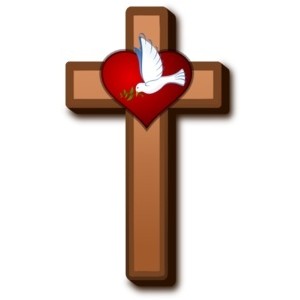 ++++++++++++++++++++++++++++++++++++++++++INFORMATION FOR NEWCOMERS: WELCOME TO CHRIST CHURCH!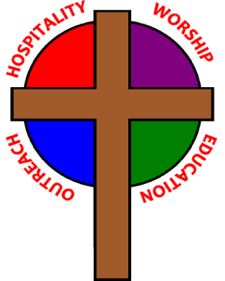 Our motto is true whether you're here for the very first timeor you've been a member for decades –There is a place for you at God's Table!The worship service has two main parts: the Liturgy of the Word, which includes Scripture readings and a sermon, and the Liturgy of the Table, which is also called Holy Eucharist or Communion. You will notice moments in the service when people stand, kneel, bow, and make the sign of the cross. There is no one “right” way to worship, so do what is comfortable for you at any given time in worship. All Baptized Christians are welcome at Christ’s Table for Communion. If you do not wish to receive communion, you may come forward and request a blessing. If you wish to receive communion in your pew, please notify the ushers. And if you need a gluten-free wafer, just let Rev’d Charles know.If you have not been baptized, or if you have questions about Holy Baptism, please talk to Rev’d Charles Wilson after the service -- the people of Christ Church would love to walk with you to your baptism and beyond!When you enter a Christ Episcopal Church worship service/event, you will be entering an area where photography, video and audio recording may occur.The Holy Eucharist Rite IIPRELUDE: OPENING HYMN: “Morning has broken”                                                                                             Hymnal 8THE LITURGY OF THE WORDOPENING ACCLAMATIONCelebrant: Blessed be God: Father, Son, and Holy Spirit.People:      And blessed be his kingdom, now and forever. Amen.COLLECT FOR PURITYAlmighty God, to you all hearts are open, all desires known, and from you no secrets are hid cleanse the thoughts of our hearts by the inspiration of your Holy Spirit, that we may perfectly love you, and worthily magnify your holy Name; through Christ our Lord. Amen.GLORIA                                                                                                                                              Hymnal S236Glory to you, Lord God of our fathers; you are worthy of praise; glory to you.Glory to you for the radiance of your holy Name; we will praise you and highly exalt you forever.Glory to you in the splendor of your temple; on the throne of your majesty, glory to you.Glory to you, seated between the Cherubim; we will praise you and highly exalt you forever.Glory to you, beholding the depths; in the high vault of heaven, glory to you.Glory to you, Father, Son, and Holy Spirit;
we will praise you and highly exalt you forever.THE COLLECT FOR LABOR DAYAlmighty God, you have so linked our lives one with another that all we do affects, for good or ill, all other lives; So guide us in the work we do, that we may do it not for self alone, but for the common good; and, as we seek a proper return for our own labor, make us mindful of the rightful aspirations of other workers, and arouse our concern for those who are out of work; through Jesus Christ our Lord, who lives and reigns with you and the Holy Spirit, one God, forever and ever.  Amen.THE LESSONSTHE FIRST READING                                                                                                             Jeremiah 18:1-11The word that came to Jeremiah from the Lord: "Come, go down to the potter's house, and there I will let you hear my words." So I went down to the potter's house, and there he was working at his wheel. The vessel he was making of clay was spoiled in the potter's hand, and he reworked it into another vessel, as seemed good to him.Then the word of the Lord came to me: Can I not do with you, O house of Israel, just as this potter has done? says the Lord. Just like the clay in the potter's hand, so are you in my hand, O house of Israel. At one moment I may declare concerning a nation or a kingdom, that I will pluck up and break down and destroy it, but if that nation, concerning which I have spoken, turns from its evil, I will change my mind about the disaster that I intended to bring on it. And at another moment I may declare concerning a nation or a kingdom that I will build and plant it, but if it does evil in my sight, not listening to my voice, then I will change my mind about the good that I had intended to do to it. Now, therefore, say to the people of Judah and the inhabitants of Jerusalem: Thus says the Lord: Look, I am a potter shaping evil against you and devising a plan against you. Turn now, all of you from your evil way, and amend your ways and your doings.Lector: The Word of the Lord.People:  Thanks be to God.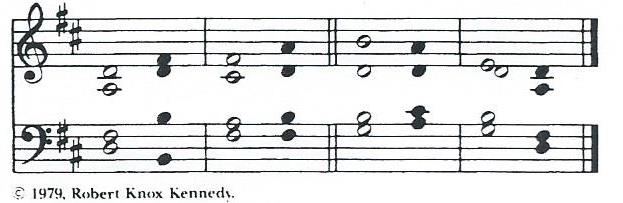 THE RESPONSE                                                                                                             PSALM 139:1-5, 12-171 Lord, you have searched me out and known me; *
you know my sitting down and my rising up; you discern my thoughts from afar.2 You trace my journeys and my resting-places *
and are acquainted with all my ways.3 Indeed, there is not a word on my lips, *
but you, O Lord, know it altogether.4 You press upon me behind and before *
and lay your hand upon me.5 Such knowledge is too wonderful for me; *
it is so high that I cannot attain to it.12 For you yourself created my inmost parts; *
you knit me together in my mother's womb.13 I will thank you because I am marvelously made; *
your works are wonderful, and I know it well.14 My body was not hidden from you, *
while I was being made in secret and woven in the depths of the earth.15 Your eyes beheld my limbs, yet unfinished in the womb; all of them were written in your book; *
they were fashioned day by day, when as yet there was none of them.16 How deep I find your thoughts, O God! *
how great is the sum of them!17 If I were to count them, they would be more in number than the sand; *
to count them all, my life span would need to be like yours.THE SECOND LESSON                                                                                                    Philemon 1-21Paul, a prisoner of Christ Jesus, and Timothy our brother,To Philemon our dear friend and co-worker, to Apphia our sister, to Archippus our fellow soldier, and to the church in your house:Grace to you and peace from God our Father and the Lord Jesus Christ.When I remember you in my prayers, I always thank my God because I hear of your love for all the saints and your faith toward the Lord Jesus. I pray that the sharing of your faith may become effective when you perceive all the good that we may do for Christ. I have indeed received much joy and encouragement from your love, because the hearts of the saints have been refreshed through you, my brother.For this reason, though I am bold enough in Christ to command you to do your duty, yet I would rather appeal to you on the basis of love-- and I, Paul, do this as an old man, and now also as a prisoner of Christ Jesus. I am appealing to you for my child, Onesimus, whose father I have become during my imprisonment. Formerly he was useless to you, but now he is indeed useful both to you and to me. I am sending him, that is, my own heart, back to you. I wanted to keep him with me, so that he might be of service to me in your place during my imprisonment for the gospel; but I preferred to do nothing without your consent, in order that your good deed might be voluntary and not something forced. Perhaps this is the reason he was separated from you for a while, so that you might have him back forever, no longer as a slave but more than a slave, a beloved brother-- especially to me but how much more to you, both in the flesh and in the Lord.So if you consider me your partner, welcome him as you would welcome me. If he has wronged you in any way, or owes you anything, charge that to my account. I, Paul, am writing this with my own hand: I will repay it. I say nothing about your owing me even your own self. Yes, brother, let me have this benefit from you in the Lord! Refresh my heart in Christ. Confident of your obedience, I am writing to you, knowing that you will do even more than I say.Lector: The Word of the Lord.People:  Thanks be to God.SEQUENCE HYMN: “God is love, and where true love is”                                                              Hymnal 577GOSPELCelebrant: The Holy Gospel of our Lord Jesus Christ according to Luke (Luke 14:25-33).People:   Glory to you, Lord Christ.Now large crowds were traveling with Jesus; and he turned and said to them, "Whoever comes to me and does not hate father and mother, wife and children, brothers and sisters, yes, and even life itself, cannot be my disciple. Whoever does not carry the cross and follow me cannot be my disciple. For which of you, intending to build a tower, does not first sit down and estimate the cost, to see whether he has enough to complete it? Otherwise, when he has laid a foundation and is not able to finish, all who see it will begin to ridicule him, saying, `This fellow began to build and was not able to finish.' Or what king, going out to wage war against another king, will not sit down first and consider whether he is able with ten thousand to oppose the one who comes against him with twenty thousand? If he cannot, then, while the other is still far away, he sends a delegation and asks for the terms of peace. So therefore, none of you can become my disciple if you do not give up all your possessions."Celebrant: The Gospel of the Lord.People:   Praise to you, Lord Christ.Sermon                                                                    The Rev’d. Charles WilsonTHE NICENE CREED   We believe in one God, the Father, the Almighty,             maker of heaven and earth, of all that is, seen and unseen.We believe in one Lord, Jesus Christ, the only Son of God,	eternally begotten of the Father, God from God, 	Light from Light, true God from true God,	begotten, not made, of one Being with the Father.	Through him all things were made.	For us and for our salvation he came down from heaven,             by the power of the Holy Spirit he became incarnate from the Virgin Mary,
            and was made man.	For our sake he was crucified under Pontius Pilate;	he suffered death and was buried.On the third day he rose again in accordance with the Scriptures; he ascended into heaven and is seated at the right hand of the Father.  He will come again in glory to judge the living and the dead, and his kingdom will have no end.We believe in the Holy Spirit, the Lord, the giver of life,	who proceeds from the Father, and the Son.	With the Father and the Son he is worshiped and glorified,	He has spoken through the Prophets.	We believe in one holy catholic and apostolic Church.	We acknowledge one baptism for the forgiveness of sins.	We look for the resurrection of the dead, and the life of the world to come. Amen.THE PRAYERS OF THE PEOPLEIn peace, we pray to you Lord God. (Congregational responses are in bold)SilenceBlessed are you eternal God,
to be praised and glorified forever.Hear us as we pray for the unity of the Church.
May we all be one, that the world may come to know you.Grant that every member of the Church may truly and humbly serve you,
that the life of Christ may be revealed in us.We remember those who have died.
Into your hands we commend them.We praise you for all your saints who have entered eternal glory.May we also come to share your heavenly kingdom.Have compassion on those who suffer from sickness, grief or trouble, especially Joy Bartenstein, Dodi Holmes, Martha Chaney, Henry Young, Doug, Charlene Schreiber, Alice Kelly, Barb Kelly, Joni Pulver, Traudie Milleck, and Keith Harbaugh. In your presence may they find strength. Look with kindness on our homes and families, and all who celebrate birthdays this week especially, Bonnie Bingman, Angus Randolph, Brian Shelburne, Joy Bartenstein, and Jeff Carter; and anniversaries, David & Rose Farrar. Grant that your love may grow in our hearts.Make us alive to the needs of our community, and bless the holy work of Children’s Rescue Center/The Ark, Christ Church Food Pantry, Habitat for Humanity, and Safe Harbor House.Help us to share one another’s joys and burdens.Inspire and lead those who hold authority in the nations of the world.
Guide us and all people in the way of justice and peace.We pray for the leadership and future of this congregation during this time of transition and discernment of our common life and ministry. Uphold us in word, in sacrament and in one another; in change and in challenge; in humility and in hope.  That we may continue the work you have given us to do.For Justin, Archbishop of Canterbury; Michael, our Presiding Bishop; Wayne, our Bishop; Eileen, our Celebrant; and all who minister in Christ, that they may be firmly rooted in your truth and love. Inspire us and give us courage to proclaim your Gospel of Resurrection.THE COLLECT FOR PEACEGrant, O God, that your holy and life-giving Spirit may so move every human heart, that barriers which divide us may crumble, suspicions disappear, and hatreds cease; that our divisions being healed, we may live in justice and peace; through Jesus Christ our Lord. Amen.THE CONFESSION AND ABSOLUTIONCelebrant:  Let us confess our sins against God and our neighbor.All:	      Most merciful God, we confess that we have sinned against you in thought, word, and deed, by what we have done, and by what we have left undone. We have not loved you with our whole heart; we have not loved our neighbors as ourselves. We are truly sorry and we humbly repent. For the sake of your Son Jesus Christ, have mercy on us and forgive us; that we may delight in your will, and walk in your ways, to the glory of your Name. Amen.Celebrant:  May Almighty God, who has redeemed us and made us his children through the resurrection of his Son our Lord, bestow upon you the riches of his blessing. Amen. THE PEACEANNOUNCEMENTSOFFERTORY HYMN: “Blest are the pure in heart”                                                                          Hymnal 656PRESENTATION OF THE GIFTS                                                                                               Hymnal 380, v. 3Praise God from whom all blessings flow;praise God, all creatures here below;praise God above, ye heavenly host:praise Father, Son, and Holy Ghost                                THE HOLY COMMUNIONTHE GREAT THANKSGIVING: EUCHARISTIC PRAYER A                        The Lord be with you.People        And also with you.Celebrant   Lift up your hearts.People        We lift them to the Lord.Celebrant    Let us give thanks to the Lord our God.People         It is right to give God thanks and praise.It is right, and a good and joyful thing, always and everywhere to give thanks to you, Father Almighty, Creator of heaven and earth. Through Jesus Christ our Lord. In fulfillment of his true promise, the Holy Spirit came down from heaven, lighting upon the disciples, to teach them and to lead them into all truth; uniting peoples of many tongues in the confession of one faith, and giving to your Church the power to serve you as a royal priesthood, and to preach the Gospel to all nations.Therefore we praise you, joining our voices with Angels and Archangels and with all the company of heaven, who forever sing this hymn to proclaim the glory of your Name:	                                                            Holy, Holy, Holy Lord, God of power and might,                                                                         Hymnal S 124
heaven and earth are full of your glory. Hosanna in the highest. Blessed is he who comes in the name of the Lord. Hosanna in the highest.Holy and gracious Father: In your infinite love you made us for yourself; and, when we had fallen into sin and become subject to evil and death, you, in your mercy, sent Jesus Christ, your only and eternal Son, to share our human nature, to live and die as one of us, to reconcile us to you, the God and Father of all.  He stretched out his arms upon the cross, and offered himself in obedience to your will, a perfect sacrifice for the whole world.On the night he was handed over to suffering and death, our Lord Jesus Christ took bread; and when he had given thanks to you, he broke it, and gave it to his disciples, and said, “Take, eat: This is my Body, which is given for you. Do this for the remembrance of me.”After supper he took the cup of wine; and when he had given thanks, he gave it to them, and said, “Drink this, all of you: This is my Blood of the new Covenant, which is shed for you and for many for the forgiveness of sins. Whenever you drink it, do this for the remembrance of me.”Therefore we proclaim the mystery of faith:Christ has died.Christ is risen.Christ will come again.We celebrate the memorial of our redemption, O Father, in this sacrifice of praise and thanksgiving. Recalling his death, resurrection, and ascension, we offer you these gifts. Sanctify them by your Holy Spirit to be for your people the Body and Blood of your Son, the holy food and drink of new and unending life in him. Sanctify us also that we may faithfully receive this holy Sacrament, and serve you in unity, constancy, and peace; and at the last day bring us with all your saints into the joy of your eternal kingdom.All this we ask through your Son Jesus Christ. By him, and with him, and in him, in the unity of the Holy Spirit all honor and glory is yours, Almighty Father, now and forever.  Amen.And now, as our Savior Christ has taught us, we are bold to say,Our Father, who art in heaven, hallowed be thy name,thy kingdom come, thy will be done, on earth as it is in heaven.Give us this day our daily bread.And forgive us our trespasses, as we forgive those who trespass against us.And lead us not into temptation, but deliver us from evil.For thine is the kingdom, and the power, and the glory,forever and ever.  Amen.THE BREAKING OF THE BREAD			                                                                         Hymnal S154Alleluia, alleluia, alleluia.Christ our Passover is sacrificed for us; therefore let us keep the feast.Alleluia, alleluia, alleluia.THE INVITATION TO COMMUNION COMMUNION HYMN: “Let all mortal flesh keep silence”                                                             Hymnal 324PRAYER AFTER COMMUNION- Celebrant and people togetherEternal God, heavenly Father, you have graciously accepted us as living members of your Son our Savior Jesus Christ, and you have fed us with spiritual food  in the Sacrament of his Body and Blood. Send us now into the world in peace, and grant us strength and courage to love and serve you with gladness and singleness of heart; through Christ our Lord. Amen.THE BLESSINGThe peace of God, which passes all understanding, keep your hearts and minds in the knowledge and love of God, and of his Son Jesus Christ our Lord; and the blessing of God Almighty, Father, Son and Holy Spirit, be among you, and remain with you always.  Amen.CLOSING HYMN: “Take up your cross, the Savior said”                                                                 Hymnal 675THE DISMISSAL     Celebrant: Go in peace to love and serve the Lord. 	                       People:      Thanks be to God. POSTLUDE: Altar FlowersThe flowers today are given in memory of Dariel Fahnestock, Russ and Audriel Mumford and, Bernice Harbaugh from the families of Keith and Carol Harbaugh, Linda and Larry Hupp. Ministers for September 4th, 2022Altar Guild: Joan HurleyChalice: Brian ShelburneLector: Amy ZookUshers: Steve Sharp and Jeff CarterVideographer: Ann ChitkaraCoffee Hour: Alex and Chris BickelGeneral InformationSupply Priest: The Rev’d. Charles WilsonSenior Warden: Scott YeazellJunior Warden: Steve Sharp Treasurer: Ken BladhVestry at Large: Joy Meyers, Kay Koeninger, Linda Mortensen, Bill Hicks, Lori Swafford, and Keith DoubtParish Administrator & Program Coordinator: Kelly ZellerDirector of Music: Dr. Christopher DurrenbergerFacility Manager: Paul McAfeeBookkeeper: Tina Knox                                     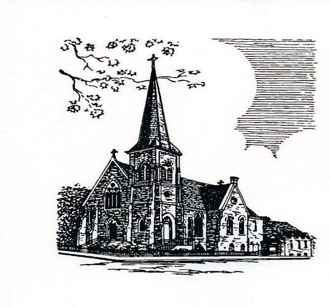  Christ Episcopal Church409 East High StreetSpringfield, Ohio 45505937-323-8651www.christspringfield.org